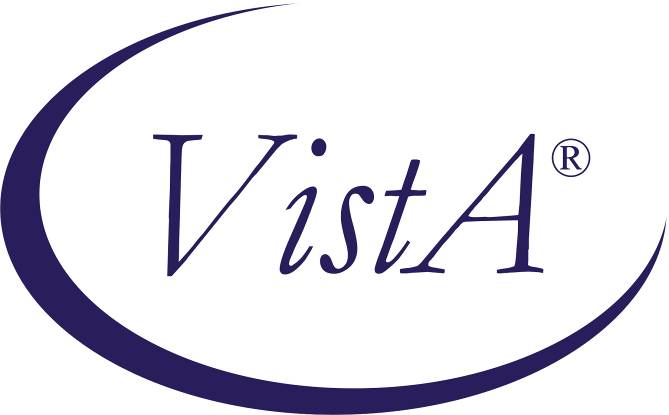 Compensation and Pension Record Interchange (CAPRI)Ischemic Heart Disease (IHD) Disability Benefits Questionnaire (DBQ)WorkflowFebruary 2011Department of Veterans AffairsOffice of Enterprise DevelopmentManagement & Financial SystemsRevision HistoryTable of Contents1	Introduction	21.1	Purpose	21.2	Overview	22	Ischemic Heart Disease (IHD) DBQ – History Tab	32.1	Name of patient/Veteran	32.2	Section 1. Diagnosis	42.3	Section 2. Medical history	82.4	Section 3. Congestive heart failure (CHF)	112.5	Section 4. Cardiac functional assessment	122.6	Section 5. Diagnostic testing	152.7	Section 6. Functional impact	182.8	Section 7. Remarks, if any	203	IHD AMIE-DBQ Worksheet	21Table of Tables and FiguresTable 1: Rules: DBQ – IHD – Name of patient/Veteran	3Table 2: Rules: DBQ – IHD – 1. Diagnosis	5Table 3: Rules: DBQ – IHD – 2. Medical history	8Table 4: Rules: DBQ – IHD – 3. Congestive heart failure (CHF)	11Table 5: Rules: DBQ – IHD – 4. Cardiac functional assessment	13Table 6: Rules: DBQ – IHD – 5. Diagnostic testing	16Table 7: Rules: DBQ – IHD – 6. Functional impact	19Table 8: Rules: DBQ – IHD – 7. Remarks, if any	20Figure 1:  Template Example: DBQ – Standard VA Note	2Figure 2:  Print Example: DBQ – Standard VA Note	2Figure 3:  Template Example: DBQ – IHD – Name of patient/Veteran	3Figure 4:  Print Example: DBQ – IHD – Name of patient/Veteran	3Figure 5:  Template Example: DBQ – IHD – 1. Diagnosis	7Figure 6:  Print Example: DBQ – IHD – 1. Diagnosis	7Figure 7:  Template Example:  DBQ – IHD – 2. Medical history	10Figure 8:  Print Example:  DBQ – IHD – 2. Medical history	11Figure 9:  Template Example:  DBQ – IHD – 3. Congestive heart failure (CHF)	12Figure 10: Print Example: DBQ – IHD – 3. Congestive heart failure (CHF)	12Figure 11: Template Example: DBQ – IHD – 4. Cardiac functional assessment	14Figure 12: Print Example: DBQ – IHD – 4. Cardiac functional assessment	15Figure 13: Template Example: DBQ – IHD – 5. Diagnostic testing	17Figure 14: Print Example: DBQ – IHD – 5. Diagnostic testing	18Figure 15: Template Example: DBQ – IHD – 6. Functional impact	19Figure 16: Print Example: DBQ – IHD – 6. Functional impact	19Figure 17: Template Example: DBQ – IHD – 7. Remarks, if any	20Figure 18: Print Example: DBQ – IHD – 7. Remarks, if any	20IntroductionPurposeThis document provides a high level overview of the contents found on the Ischemic Heart Disease (IHD) Disability Benefits Questionnaire (DBQ).  The DBQ can be populated via an online template within the CAPRI C&P Worksheets tab and then printed OR it can be printed via AMIE (AUTOMATED MEDICAL INFORMATION EXCHANGE) and then manually populated.  This document contains the edit rules for the template as well as an example of how the template will look online in CAPRI or printed from CAPRI.  It also contains the layout for the AMIE worksheet to depict how it will look when printed from AMIE.For more detailed information on standard template functionality not covered in this document, please refer to the C&P Worksheet Tab Functionalities section of the CAPRI GUI User Guide.OverviewThe Ischemic Heart Disease (IHD) DBQ provides the ability to capture information related to IHD and its treatment. Each DBQ template contains a standard footer containing a note stating that “VA may request additional medical information, including additional examinations if necessary to complete VA’s review of the Veteran’s application.”  (see Figure 1 and 2).Figure 1:  Template Example: DBQ – Standard VA Note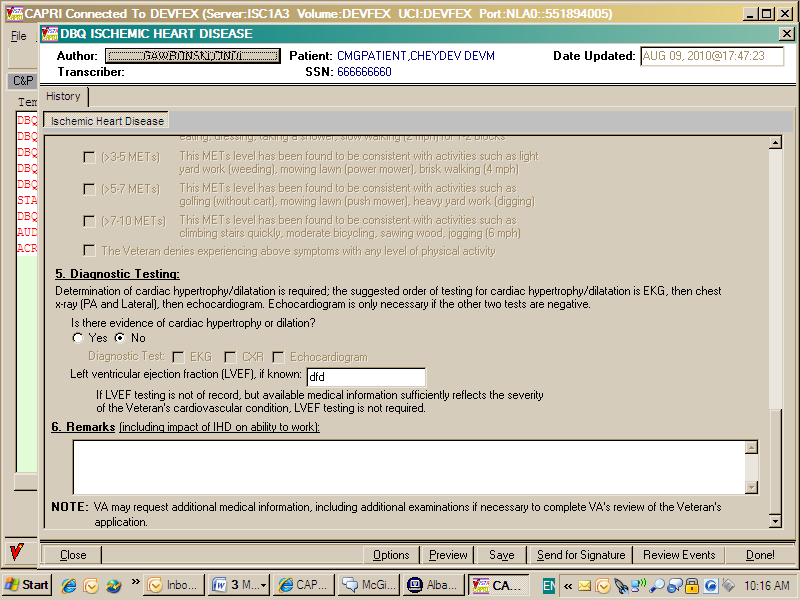 Figure 2:  Print Example: DBQ – Standard VA NoteA number of fields on the Ischemic Heart Disease (IHD) template are mandatory and require a response (value) prior to the exam being marked as completed.  Some questions may activate a Pop-up window displaying information as to each question that needs to be answered before the template can be completed.Ischemic Heart Disease (IHD) DBQ – History TabName of patient/VeteranAll questions in this section must be answered as described by the rules below.  If all mandatory questions are not answered, the error message(s) will appear in a popup window as depicted below.Table 1: Rules: DBQ – IHD – Name of patient/VeteranFigure 3:  Template Example: DBQ – IHD – Name of patient/Veteran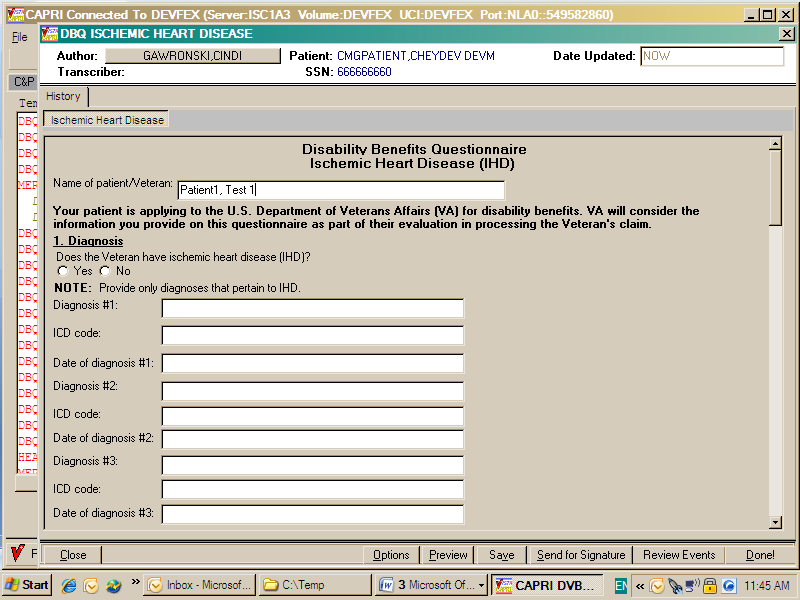 Figure 4:  Print Example: DBQ – IHD – Name of patient/VeteranSection 1. DiagnosisThe question “Does the Veteran have ischemic heart disease (IHD)?” must be answered before this template can be completed.  If it is answered with Yes, all other questions requiring an answer as described by the rules in this document must be answered before the template can be completed.If it is answered with No, the template may be completed without answering any additional questions or the user may input answers to any of the optional questions as indicated by the rules described in this document.All questions will be printed even if they have not been answered.If all mandatory questions are not answered, the error message(s) will appear in a popup window as depicted below and must be answered before this template can be completed.Table 2: Rules: DBQ – IHD – 1. DiagnosisFigure 5:  Template Example: DBQ – IHD – 1. Diagnosis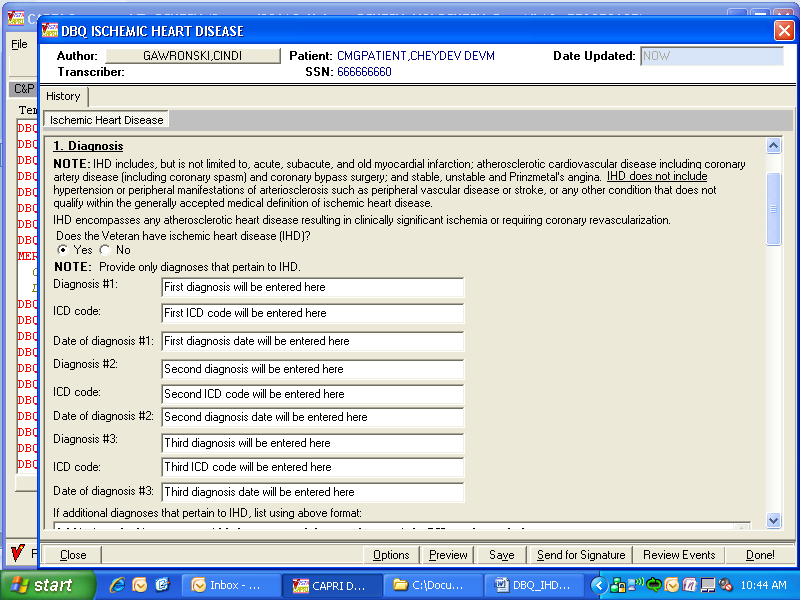 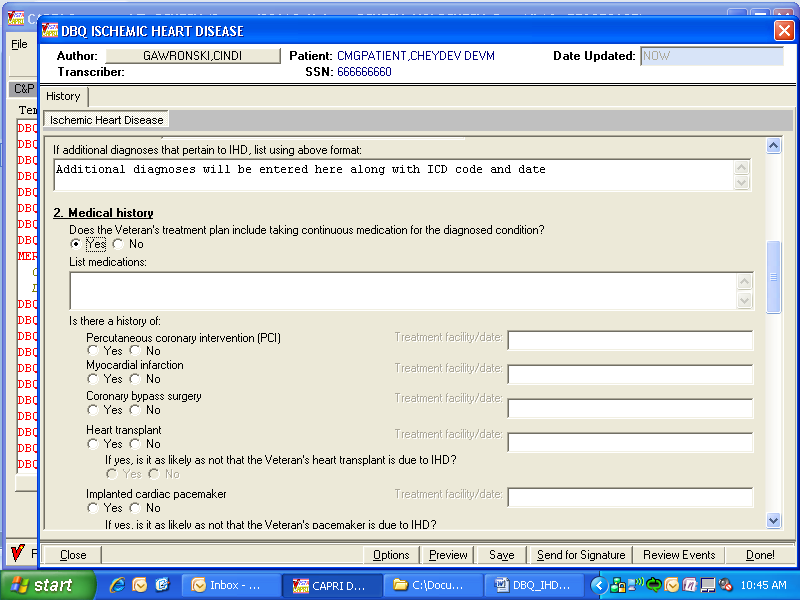 Figure 6:  Print Example: DBQ – IHD – 1. Diagnosis	Section 2. Medical historyAll questions in this section may be answered as described by the rules below. If all mandatory questions are not answered, the error message(s) will appear in a popup window as depicted below and must be answered before this template can be completed.Table 3: Rules: DBQ – IHD – 2. Medical historyFigure 7:  Template Example:  DBQ – IHD – 2. Medical history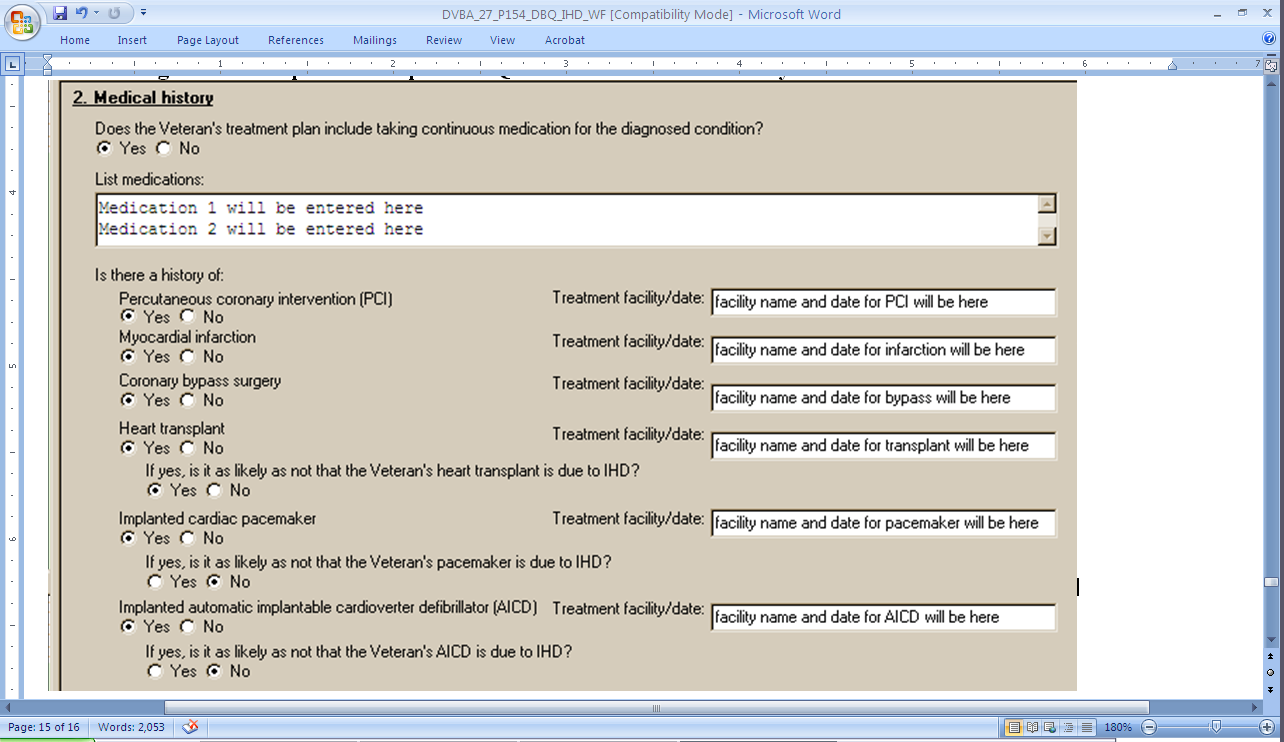 Figure 8:  Print Example:  DBQ – IHD – 2. Medical historySection 3. Congestive heart failure (CHF)All questions in this section may be answered as described by the rules below.  If all mandatory questions are not answered, the error message(s) will appear in a popup window as depicted below.Table 4: Rules: DBQ – IHD – 3. Congestive heart failure (CHF)Figure 9:  Template Example:  DBQ – IHD – 3. Congestive heart failure (CHF)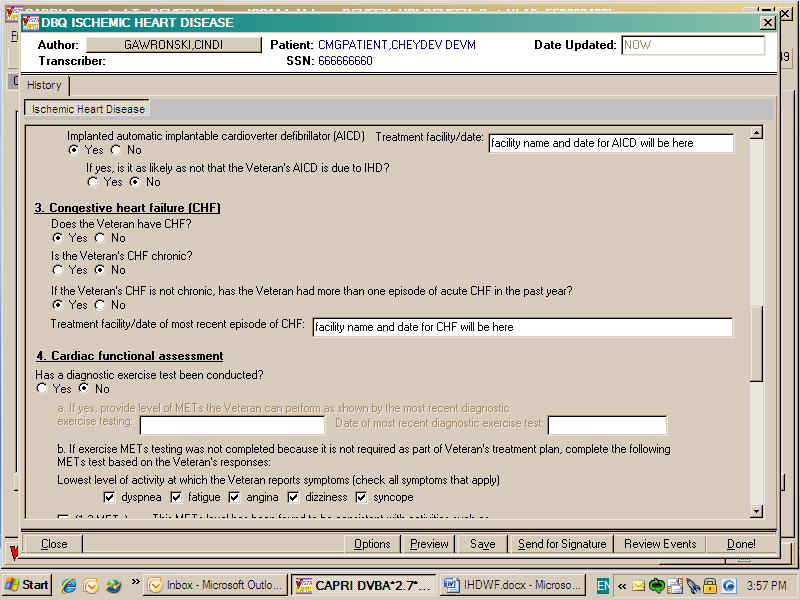 Figure 10: Print Example: DBQ – IHD – 3. Congestive heart failure (CHF)Section 4. Cardiac functional assessmentAll questions in this section may be answered as described by the rules below.  If all mandatory questions are not answered, the error message(s) will appear in a popup window as depicted below.Table 5: Rules: DBQ – IHD – 4. Cardiac functional assessmentFigure 11: Template Example: DBQ – IHD – 4. Cardiac functional assessment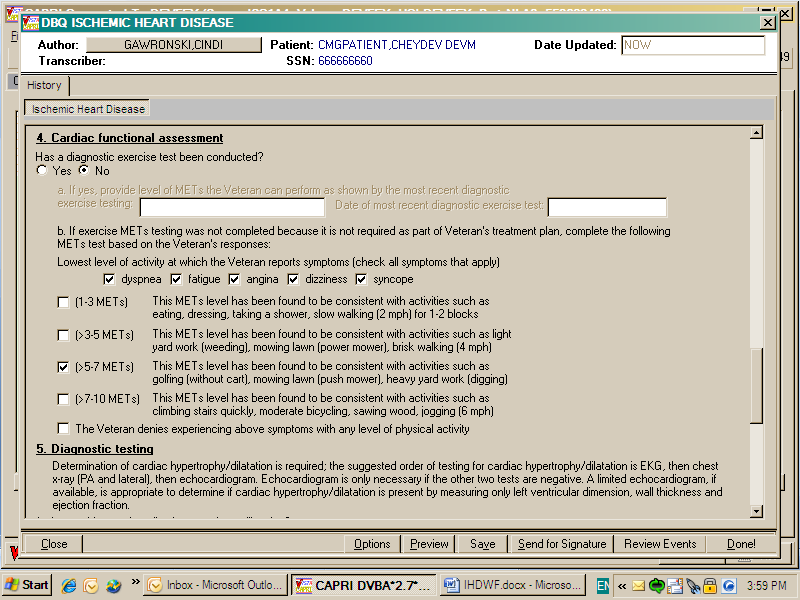 Figure 12: Print Example: DBQ – IHD – 4. Cardiac functional assessmentSection 5. Diagnostic testing  All questions in this section may be answered as described by the rules below.  If all mandatory questions are not answered, the error message(s) will appear in a popup window as depicted below.Table 6: Rules: DBQ – IHD – 5. Diagnostic testing  Figure 13: Template Example: DBQ – IHD – 5. Diagnostic testing  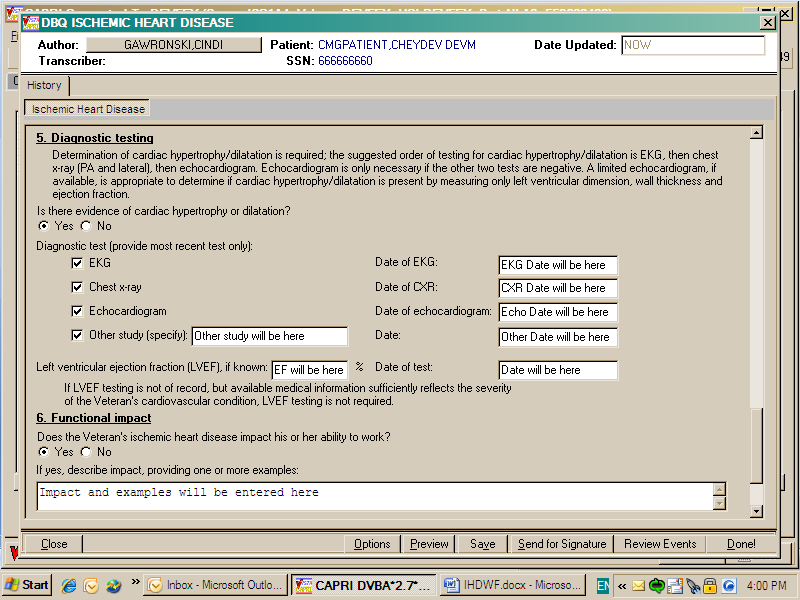 Figure 14: Print Example: DBQ – IHD – 5. Diagnostic testing  Section 6. Functional impactAll questions in this section may be answered as described by the rules below.  If all mandatory questions are not answered, the error message(s) will appear in a popup window as depicted below.Table 7: Rules: DBQ – IHD – 6. Functional impactFigure 15: Template Example: DBQ – IHD – 6. Functional impact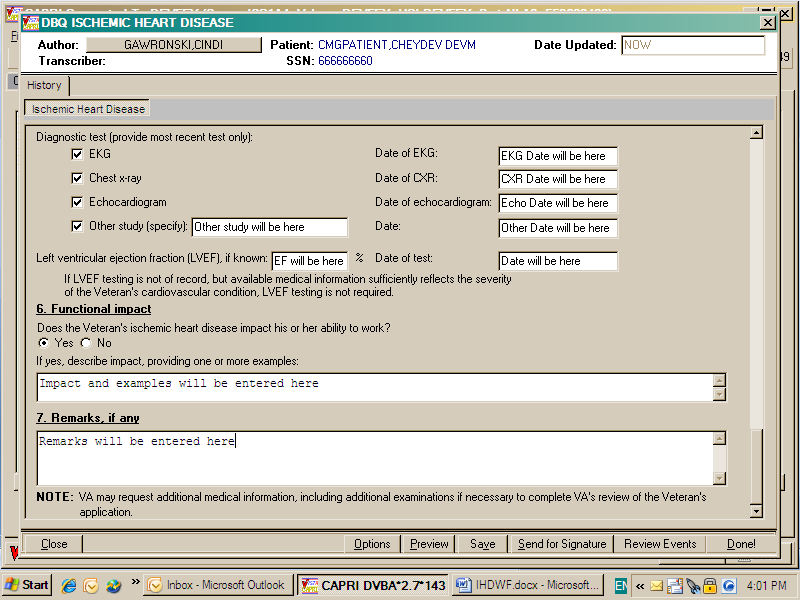 Figure 16: Print Example: DBQ – IHD – 6. Functional impactSection 7. Remarks, if anyAll questions in this section may be answered as described by the rules below.Table 8: Rules: DBQ – IHD – 7. Remarks, if anyFigure 17: Template Example: DBQ – IHD – 7. Remarks, if anyFigure 18: Print Example: DBQ – IHD – 7. Remarks, if any  IHD AMIE-DBQ WorksheetThe AMIE-DBQ worksheets are accessed via the [DVBA C PRINT BLANK C&P WORKSHE] Print Blank C&P Worksheet DBQ-Ischemic Heart Disease menu option.                        Disability Benefits Questionnaire                          Ischemic Heart Disease (IHD) Name of patient/Veteran: _______________________   SSN: ________________ Your patient is applying to the U. S. Department of Veterans Affairs (VA) for disability benefits.  VA will use the information you provide on this questionnaire to process the Veteran's claim.   1. Diagnosis NOTE: IHD includes, but is not limited to, acute, subacute, and old myocardial infarction; atherosclerotic cardiovascular disease including coronary artery disease (including coronary spasm) and coronary bypass surgery; and stable, unstable and Prinzmetal's angina. IHD does not include hypertension or peripheral manifestations of arteriosclerosis such as peripheral vascular disease or stroke, or any other condition that does not qualify within the generally accepted medical definition of ischemic heart disease. IHD encompasses any atherosclerotic heart disease resulting in clinically significant ischemia or requiring coronary revascularization. Does the Veteran have ischemic heart disease (IHD)?   ___ Yes   ___ No NOTE: Provide only diagnoses that pertain to IHD. Diagnosis #1: _______________________ ICD code: ___________________________ Date of diagnosis #1: _______________ Diagnosis #2: _______________________ ICD code: ___________________________ Date of diagnosis #2: _______________ Diagnosis #3: _______________________ ICD code: ___________________________ Date of diagnosis #3: _______________ If additional diagnoses that pertain to IHD, list using above format: _____________________Page: 2Disability Benefits Questionnaire for Ischemic Heart Disease (IHD) 2. Medical history Does the Veteran's treatment plan include taking continuous medication for the diagnosed condition?   ___ Yes   ___ No     List medications: _______________________________________________________ Is there a history of: Percutaneous coronary intervention (PCI)   ___ Yes   ___ No     Treatment facility/date:_________________________________________________ Myocardial infarction   ___ Yes   ___ No     Treatment facility/date:_________________________________________________ Coronary bypass surgery   ___ Yes   ___ No     Treatment facility/date:_________________________________________________ Heart transplant   ___ Yes   ___ No     Treatment facility/date:_________________________________________________     If yes, is it as likely as not that the Veteran's heart transplant is     due to IHD?   ___ Yes   ___ No Implanted cardiac pacemaker   ___ Yes   ___ No     Treatment facility/date:_________________________________________________     If yes, is it as likely as not that the Veteran's pacemaker is due to     IHD?   ___ Yes   ___ No Implanted automatic implantable cardioverter defibrillator (AICD)     ___ Yes   ___ No     Treatment facility/date: ________________________________________________     If yes, is it as likely as not that the Veteran's AICD is due to IHD?     ___ Yes   ___ No 3. Congestive heart failure (CHF) Does the Veteran have CHF?      ___ Yes   ___ No Is the Veteran's CHF chronic?   ___ Yes   ___ No If the Veteran's CHF is not chronic, has the Veteran had more than one episode of acute CHF in the past year?   ___ Yes   ___ No Treatment facility/date of most recent episode of CHF: _______________________ ______________________________________________________________________________Page: 3Disability Benefits Questionnaire for Ischemic Heart Disease (IHD) 4. Cardiac functional assessment Has a diagnostic exercise test been conducted?   ___ Yes   ___ No a. If yes, provide level of METs the Veteran can perform as shown by the most recent diagnostic exercise testing: _______________ Date of most recent diagnostic exercise test:___________ b. If exercise METs testing was not completed because it is not required as part of Veteran's treatment plan, complete the following METs test based on the Veteran's responses: Lowest level of activity at which the Veteran reports symptoms (check all symptoms that apply) ___ dyspnea   ___ fatigue   ___ angina   ___ dizziness   ___ syncope ___ (1-3 METs)   This METs level has been found to be consistent with                  activities such as eating, dressing, taking a shower,                  slow walking (2 mph) for 1-2 blocks ___ (>3-5 METs)  This METs level has been found to be consistent with                  activities such as light yard work (weeding), mowing lawn                  (power mower), brisk walking (4 mph) ___ (>5-7 METs)  This METs level has been found to be consistent with                  activities such as golfing (without cart), mowing lawn                  (push mower), heavy yard work (digging) ___ (>7-10 METs) This METs level has been found to be consistent with                  activities such as climbing stairs quickly, moderate                  bicycling, sawing wood, jogging (6 mph) ___ The Veteran denies experiencing above symptoms with any level of     physical activityPage: 4Disability Benefits Questionnaire for Ischemic Heart Disease (IHD) 5. Diagnostic testing Determination of cardiac hypertrophy/dilatation is required; the suggested order of testing for cardiac hypertrophy/dilatation is EKG, then chest x-ray (PA and lateral), then echocardiogram. Echocardiogram is only necessary if the other two tests are negative. A limited echocardiogram, if available, is appropriate to determine if cardiac hypertrophy/dilatation is present by measuring only left ventricular dimension, wall thickness and ejection fraction. Is there evidence of cardiac hypertrophy or dilatation?    ___ Yes   ___ No Diagnostic test (provide most recent test only): ___ EKG              Date of EKG: ______________ ___ Chest x-ray      Date of CXR: ______________ ___ Echocardiogram   Date of echocardiogram:_______________ ___ Other study (specify): ________    Date:_______________ Left ventricular ejection fraction (LVEF), if known: ______%     Date of test: ________________ If LVEF testing is not of record, but available medical information sufficiently reflects the severity of the Veteran's cardiovascular condition, LVEF testing is not required. 6. Functional impact  Does the Veteran's ischemic heart disease impact his or her ability to work?    ___ Yes   ___ No If yes, describe impact, providing one or more examples: ____________________ _____________________________________________________________________________Page: 5Disability Benefits Questionnaire for Ischemic Heart Disease (IHD) 7. Remarks, if any  ____________________________________________________________________________ Physician signature: ________________________________________ Date:__________ Physician printed name: _____________________________________ Phone:_________ Medical license #: __________________ Physician address: __________________________________________________________ NOTE: VA may request additional medical information, including additional examinations if necessary to complete VA's review of the Veteran's  application.                                          DateDescription (Patch # if applicable)AuthorTechnical Writer08/02/2010Document created for patch 154.REDACTEDREDACTED08/17/2010Added ICD codes and other misc changes for patch 154.REDACTEDREDACTED10/12/2010Answering ‘No’ to Section 5: Is there evidence of cardiac hypertrophy or dilatation? Allows user to reference the source and date of the test for patch 159.REDACTEDN/A10/28/2010Changed wording in Introduction for patch 159.	REDACTEDN/A11/2/2010Added wording in Note in Diagnosis 1 for patch 159.REDACTEDN/A12/28/2010Moved IHD Note for patch 161.REDACTEDN/A02/07/2011Change to Section 4.b. MET’s testing (Patch 161)REDACTEDN/ANOTE:  VA may request additional medical information, including additional examinations if necessary to complete VA's review of the Veteran's application. Field/QuestionField DispositionValid ValuesFormatError MessageError MessageDisability Benefits QuestionnaireDisabled, Read-OnlyN/AN/AN/AIschemic Heart Disease (IHD)Disabled, Read-OnlyN/AN/AN/AName of patient/VeteranEnabled,  MandatoryN/AFree TextPlease enter the name of the patient/Veteran.Please enter the name of the patient/Veteran.Your patient is applying to the U. S. Department of Veterans Affairs (VA) for disability benefits.  VA will consider the information you provide on this questionnaire as part of their evaluation in processing the Veteran’s claim.   Disabled, Read-OnlyN/AN/AN/AN/A                             Disability Benefits Questionnaire                                   Ischemic Heart Disease (IHD)       Name of patient/Veteran: Patient1, Test 1Your patient is applying to the U.S. Department of Veterans Affairs (VA) for disability benefits. VA will consider the information you provide on this questionnaire as part of their evaluation in processing the Veteran's claim.Field/QuestionField DispositionValid ValuesFormatError Message1. DiagnosisDisabled; Read-OnlyN/AN/AN/ANOTE: IHD includes, but is not limited to, acute, subacute, and old myocardial infarction; atherosclerotic cardiovascular disease including coronary artery disease (including coronary spasm) and coronary bypass surgery; and stable, unstable and Prinzmetal’s angina. IHD does not include hypertension or peripheral manifestations of arteriosclerosis such as peripheral vascular disease or stroke, or any other condition that does not qualify within the generally accepted medical definition of ischemic heart disease.IHD encompasses any atherosclerotic heart disease resulting in clinically significant ischemia or requiring coronary revascularization.Disabled, Read OnlyN/AN/AN/ADoes the Veteran have ischemic heart disease (IHD)? Enabled,  Mandatory, Choose one valid value[Yes; No]N/APlease answer the question: Does the Veteran have ischemic heart disease (IHD)?NOTE: Provide only diagnoses that pertain to IHD.Disabled, Read OnlyN/AN/AN/ADiagnosis #1:If diagnosis = Yes; Enabled,  MandatoryElse; Enabled, OptionalN/AFree TextPlease enter a value in the ‘Diagnosis #1’ field.ICD code:If diagnosis = Yes; Enabled,  MandatoryElse; Enabled, OptionalN/AFree TextPlease enter the ICD code for diagnosis #1.Date of diagnosis #1:If diagnosis = Yes;   Enabled, MandatoryElse; Enabled, OptionalN/AFree TextPlease enter the date of diagnosis #1.Diagnosis #2:Enabled, OptionalN/AFree TextN/AICD code:If Diagnosis #2 is populated; Enabled,  MandatoryElse; Enabled, OptionalN/AFree TextPlease enter the ICD code for diagnosis #2.Date of diagnosis #2:If Diagnosis #2 is populated; Enabled,  MandatoryElse; Enabled, OptionalN/AFree TextPlease enter the date of diagnosis #2.Diagnosis #3:Enabled, OptionalN/AFree TextN/AICD code:If Diagnosis #3 is populated; Enabled,  MandatoryElse; Enabled, OptionalN/AFree TextPlease enter the ICD code for diagnosis #3.Date of diagnosis #3:If Diagnosis #3 is populated; Enabled,  MandatoryElse; Enabled, OptionalN/AFree TextPlease enter the date of diagnosis #3.If additional diagnoses that pertain to IHD, list using above format:Enabled, OptionalN/AFree TextN/A1. Diagnosis------------NOTE:  IHD includes, but is not limited to, acute, subacute, and old        myocardial infarction; atherosclerotic cardiovascular disease including        Coronary artery disease (including coronary spasm) and coronary bypass        surgery; and stable, unstable and Prinzmetal's angina.  IHD does not        include hypertension or peripheral manifestations of arteriosclerosis such        as peripheral vascular disease or stroke, or any other condition that does        not qualify within the generally accepted medical definition of ischemic        heart disease.IHD encompasses any atherosclerotic heart disease resulting in clinically significant ischemia or requiring coronary revascularization.Does the Veteran have ischemic heart disease (IHD)? [X] Yes   [ ] No   NOTE:  Provide only diagnoses that pertain to IHD.Diagnosis #1:  First diagnosis will be entered here  ICD code:  First ICD code will be entered here  Date of diagnosis #1:  First diagnosis date will be entered hereDiagnosis #2:  Second diagnosis will be entered here  ICD code:  Second ICD code will be entered here  Date of diagnosis #2:  Second diagnosis date will be entered hereDiagnosis #3:  Third diagnosis will be entered here  ICD code:  Third ICD code will be entered here  Date of diagnosis #3:  Third diagnosis date will be entered hereIf additional diagnoses that pertain to IHD, list using above format:        Additional diagnoses will be entered here along with ICD code and dateField/QuestionField DispositionValid ValuesFormatError Message2. Medical historyDisabled; Read-OnlyN/AN/AN/ADoes the Veteran's treatment plan include taking continuous medication for the diagnosed condition?If diagnosis = Yes; Enabled, Mandatory, Choose one valid valueElse; Enabled, Optional[Yes; No]N/APlease answer the question: Does the Veteran's treatment plan include taking continuous medication for the diagnosed condition?List medications: 	If preceding question = Yes; Enabled, MandatoryElse; DisabledN/AFree TextPlease list medications.Is there a History of:Disabled, Read OnlyN/AN/AN/APercutaneous coronary intervention (PCI)If diagnosis = Yes; Enabled, Mandatory, Choose one valid valueElse; Enabled, Optional[Yes; No]N/APlease answer whether or not there is a history of percutaneous coronary intervention (PCI).Percutaneous coronary intervention Treatment facility/date:If History of PCI = Yes; Enabled, MandatoryElse; DisabledN/AFree TextPlease enter the percutaneous coronary intervention (PCI) treatment facility/date.Myocardial infarctionIf diagnosis = Yes; Enabled, Mandatory, Choose one valid valueElse; Enabled, Optional[Yes; No]N/APlease answer whether or not there is a history of myocardial Infarction.Myocardial infarction Treatment facility/date:If History of Myocardial infarction = Yes; Enabled, MandatoryElse; DisabledN/AFree TextPlease enter the myocardial infarction treatment facility/date.Coronary bypass surgeryIf diagnosis = Yes; Enabled, Mandatory, Choose one valid valueElse; Enabled, Optional[Yes; No]N/APlease answer whether or not there is a history of coronary bypass surgery.Field/QuestionField DispositionValid ValuesFormatError MessageCoronary bypass surgery Treatment facility/date:If History of Coronary bypass surgery  = Yes; Enabled, MandatoryElse; DisabledN/AFree TextPlease enter the coronary bypass surgery treatment facility/date.Heart transplantIf diagnosis = Yes; Enabled, Mandatory, Choose one valid valueElse; Enabled, Optional[Yes; No]N/APlease answer whether or not there is a history of heart transplant.Heart transplant Treatment facility/date:If History of Heart transplant = Yes; Enabled, MandatoryElse; DisabledN/AFree TextPlease enter the heart transplant treatment facility/date.If yes, is it as likely as not that the Veteran’s heart transplant is due to IHD?If History of Heart transplant = Yes; Enabled, Mandatory, Choose one valid valueElse; Disabled[Yes; No]N/APlease provide an answer to the question: If yes, is it as likely as not that the Veteran's heart transplant is due to IHD?Implanted cardiac pacemakerIf diagnosis = Yes; Enabled, Mandatory, Choose one valid valueElse; Enabled, Optional[Yes; No]N/APlease answer whether or not there is a history of Implanted cardiac pacemaker.Implanted cardiac pacemaker Treatment facility/date:If History of Implanted cardiac pacemaker = Yes; Enabled, MandatoryElse; DisabledN/AFree TextPlease enter the implanted cardiac pacemaker treatment facility/date.If yes, is it as likely as not that the Veteran’s pacemaker is due to IHD?If History of Implanted cardiac pacemaker = Yes; Enabled, Mandatory, Choose one valid valueElse; Disabled[Yes; No]N/APlease provide an answer to the question: If yes, is it as likely as not that the Veteran's pacemaker is due to IHD?Implanted automatic implantable cardioverter defibrillator (AICD)If diagnosis = Yes; Enabled, Mandatory, Choose one valid valueElse; Enabled, Optional[Yes; No]N/APlease answer whether or not there is a history of implanted automatic implantable cardioverter defibrillator (AICD).Implanted automatic implantable cardioverter defibrillator (AICD)Treatment facility/date:If History of AICD  = Yes; Enabled, MandatoryElse; DisabledN/AFree TextPlease enter the implanted automatic implantable cardioverter defibrillator (AICD) treatment facility/date.Field/QuestionField DispositionValid ValuesFormatError MessageIf yes, is it as likely as not that the Veteran’s AICD is due to IHD?If History of AICD  = Yes; Enabled, Mandatory, Choose one valid valueElse; Disabled[Yes; No]N/APlease provide an answer to the question: If yes, is it as likely as not that the Veteran's AICD is due to IHD?2. Medical history------------------Does the Veteran's treatment plan include taking continuous medication for the diagnosed condition?  [X] Yes  [ ] NoList medication: Medication 1 will be entered hereMedication 2 will be entered hereIs there a history of:Percutaneous coronary intervention (PCI)   [X] Yes  [ ] NoTreatment facility/date: facility name and date for PCI will be hereMyocardial infarction                      [X] Yes  [ ] NoTreatment facility/date: facility name and date for infarction will be hereCoronary bypass surgery                    [X] Yes  [ ] NoTreatment facility/date: facility name and date for bypass will be hereHeart transplant                           [X] Yes  [ ] NoTreatment facility/date: facility name and date for transplant will be here If yes, is it as likely as not that the Veteran's heart transplant is due to IHD?                                    [X] Yes  [ ] NoImplanted cardiac pacemaker                [X] Yes  [ ] NoTreatment facility/date: facility name and date for pacemaker will be here If yes, is it as likely as not that the Veteran's pacemaker is due to IHD?                                            [ ] Yes  [X] NoImplanted automatic implantable cardioverter defibrillator (AICD)                                            [X] Yes  [ ] NoTreatment facility/date: facility name and date for AICD will be hereIf yes, is it as likely as not that the Veteran's ACID is due to IHD?                                            [ ] Yes  [X] NoField/QuestionField DispositionValid ValuesFormatError Message3. Congestive heart failure (CHF)Disabled; Read-OnlyN/AN/AN/ADoes the Veteran have CHF?If diagnosis = Yes; Enabled, Mandatory, Choose one valid valueElse; Enabled, Optional[Yes; No]N/APlease provide an answer to the question: Does the Veteran have CHF?Is the Veteran’s CHF chronic?If Does the Veteran have CHF = Yes; Enabled, Mandatory, Choose one valid valueElse; Disabled[Yes; No]N/APlease provide an answer to the question: Is the Veteran's CHF chronic?If the Veteran’s CHF is not chronic, has the Veteran had more than one episode of acute CHF in the past year?If Is the Veteran’s CHF chronic = No; Enabled, Mandatory, Choose one valid valueElse; Disabled[Yes; No]N/APlease provide an answer to the question: If the Veteran's CHF is not chronic, has the Veteran had more than one episode of acute CHF in the past year?Treatment facility/date of most recent episode of CHF:If Is the Veteran’s CHF is not chronic, has the Veteran had more than one episode of acute CHF in the past year = Yes; Enabled, MandatoryElse; DisabledN/AFree TextPlease enter the treatment facility/date of most recent episode of CHF.3. Congestive heart failure (CHF)---------------------------------Does the Veteran have CHF?                   [X] Yes  [ ] NoIs the Veteran's CHF chronic?                [ ] Yes  [X] NoIf the Veteran's CHF is not chronic, has the Veteran had more than one episode of acute CHF in the past year?               [X] Yes  [ ] NoTreatment facility/date of most recent episode of CHF: facility name and date for CHF will be hereField/QuestionField DispositionValid ValuesFormatError Message4. Cardiac functional assessmentDisabled; Read-OnlyN/AN/AN/AHas a diagnostic exercise test been conducted?               If diagnosis = Yes; Enabled, Mandatory, Choose one valid valueElse; Enabled, Optional[Yes; No]N/APlease provide an answer to the question: Has a diagnostic exercise test been conducted?a. If yes, provide level of METs the Veteran can perform as shown by most recent diagnostic exercise testing: If Has a diagnostic exercise test been conducted = YES; Enabled, MandatoryElse; DisabledN/AFree TextPlease enter a value indicating the level of METs testing the Veteran can perform as shown by diagnostic exercise testing.Date of most recent diagnostic exercise test:If Has a diagnostic exercise test been conducted = YES; Enabled, MandatoryElse; DisabledN/AFree TextPlease enter the date of the most recent diagnostic exercise test.b. If exercise METs testing was not completed because it is not required as part of Veteran's treatment plan, complete the following METs test based on the Veteran's responses:Lowest level of activity at which the Veteran reports symptoms (check all symptoms that apply)If Has a diagnostic exercise test been conducted = No; Enabled, Mandatory,  Choose one or move valuesElse; Enabled, Optional[dyspnea; fatigue; angina; dizziness;syncope]N/APlease check one or more boxes to indicate which symptoms occur.  [(1-3 Mets) This METs level has been found to be consistent with activities such as eating, dressing, taking a shower, slow walking (2 mph) for 1-2 blocks.; (>3-5 Mets) This METs level has been found to be consistent with activities such as light yard work (weeding) , mowing lawn (power mower), brisk walking (4 mph).;(>5-7 METs)   This METs level has been found to be consistent with activities such as golfing (without cart), mowing lawn (push mower), heavy yard work (digging).; (>7-10 METs)  This METs level has been found to be consistent with activities such as climbing stairs quickly, moderate bicycling, sawing wood, jogging (6 mph).;The Veteran denies experiencing above symptoms with any level of physical activity.]Please check one of the boxes to indicate the METs level at which symptoms occur.4. Cardiac functional assessment--------------------------------Has a diagnostic exercise test been conducted? [ ] Yes  [X] No   a. If yes, provide level of METs the Veteran can perform as shown by       the most recent diagnostic exercise testing:      Date of most recent diagnostic exercise test:   b. If exercise METs testing was not completed because it is not required       as part of Veteran's treatment plan, complete the following METs test       based on the Veteran's responses:   Lowest level of activity at which the Veteran reports symptoms:   (check all symptoms that apply)   [X] dyspnea  [X] fatigue  [X] angina  [X] dizziness  [X] syncope    [ ] (1-3 METs)    This METs level has been found to be consistent with                       activities such as eating, dressing, taking a                       shower, slow walking (2 mph) for 1-2 blocks    [ ] (>3-5 METs)   This METs level has been found to be consistent with                       activities such as light yard work (weeding),                       mowing lawn (power mower), brisk walking (4 mph)    [X] (>5-7 METs)   This METs level has been found to be consistent with                       activities such as golfing (without cart), mowing                       lawn (push mower), heavy yard work (digging)    [ ] (>7-10 METs)  This METs level has been found to be consistent with                       activities such as climbing stairs quickly,                       moderate bicycling, sawing wood, jogging (6 mph)    [ ]               The Veteran denies experiencing above symptoms with                       any level of physical activityField/QuestionField DispositionValid ValuesFormatError Message5. Diagnostic testingDisabled; Read-OnlyN/AN/AN/ADetermination of cardiac hypertrophy/dilatation is required; the suggested order of testing for cardiac hypertrophy/dilatation is EKG, then chest x-ray (PA and lateral), then echocardiogram. Echocardiogram is only necessary if the other two tests are negative. A limited echocardiogram, if available, is appropriate to determine if cardiac hypertrophy/dilatation is present by measuring only left ventricular dimension, wall thickness and ejection fraction.Disabled, Read-OnlyN/AN/AN/AIs there evidence of cardiac hypertrophy or dilatation?  If diagnosis = Yes; Enabled, Mandatory, Choose one valid valueElse; Enabled, Optional[Yes; No]N/APlease provide an answer to the question: Is there evidence of cardiac hypertrophy or dilatation?Diagnostic test (provide most recent test only)If previous question = Yes, Enabled, Mandatory, Choose one or more valid valueElse; Enabled, Optional[EKG; Chest x-ray; Echocardiogram;Other study (specify)]N/APlease check one or more boxes to specify the diagnostic test(s) performed.Date of EKG  If EKG = Yes; Enabled, MandatoryElse; DisabledN/AFree TextPlease enter the date of the most recent EKG.Date of CXR:If Chest x-ray = Yes; Enabled, MandatoryElse; DisabledN/AFree TextPlease enter the date of the most recent CXR.Date of echocardiogram:If echocardiogram = Yes; Enabled, MandatoryElse; DisabledN/AFree TextPlease enter the date of the most recent echocardiogram.Name of other diagnostic test studyIf Other study = Yes; Enabled, MandatoryElse; DisabledN/AFree TextPlease specify the name of the other diagnostic test study.Date of other study:If Other study = Yes; Enabled, MandatoryElse; DisabledN/AFree TextPlease enter the date of the most recent other study. Left ventricular ejection fraction (LVEF), if known:Enabled, OptionalN/AFree Text %N/ADate of test:If LVEF is populated; Enabled, MandatoryElse; Enabled, OptionalN/AFree TextPlease enter the date of the LVEF test.If LVEF testing is not of record, but available medical information sufficiently reflects the severity of the Veteran’s cardiovascular condition, LVEF testing is not required.Disabled, Read-OnlyN/AN/AN/A5. Diagnostic testing---------------------Determination of cardiac hypertrophy/dilatation is required; the suggested order of testing for cardiac hypertrophy/dilatation is EKG, then chest x-ray (PA and lateral), then echocardiogram. Echocardiogram is only necessary if the other two tests are negative. A limited echocardiogram, if available, is appropriate to determine if cardiac hypertrophy/dilatation is present by measuring only left ventricular dimension, wall thickness and ejection fraction. Is there evidence of cardiac hypertrophy or dilatation?     [X] Yes  [ ] No Diagnostic test (provide most recent test only):   [X] EKG                        Date of EKG:  EKG Date will be here   [X] Chest x-ray                Date of CXR:  CXR Date will be here   [X] Echocardiogram             Date of echocardiogram: Echo Date will be here   [X] Other study (specify): Other study will be here                                  Date:Other Date will be here Left ventricular ejection fraction (LVEF), if known: LVEF will be here % Date of test: Date will be here     If LVEF testing is not of record, but available medical information      sufficiently reflects the severity of the Veteran's cardiovascular      condition, LVEF testing is not required.Field/QuestionField DispositionValid ValuesFormatError Message6. Functional impactDisabled; Read-OnlyN/AN/AN/ADoes the Veteran’s ischemic heart disease impact his or her ability to work?If diagnosis = Yes; Enabled, Mandatory, Choose one valid valueElse; Enabled, Optional[Yes; No]N/APlease provide an answer to the question: Does the Veteran’s ischemic heart disease impact his or her ability to work?If yes, describe impact, providing one or more examples:If Does the Veteran’s ischemic heart disease impact his or her ability to work = Yes; Enabled, MandatoryElse; DisabledN/AFree TextPlease describe the impact of IHD on the Veteran's ability to work, providing one or more examples.6. Functional impact--------------------Does the Veteran's ischemic heart disease impact his or her ability to work?      [X] Yes  [ ] NoIf yes, describe impact, providing one or more examples:  Impact and examples will be entered hereField/QuestionField DispositionValid ValuesFormatError Message7. Remarks, if anyEnabled, OptionalN/AFree TextN/A7. Remarks, if any------------------Remarks will be entered here